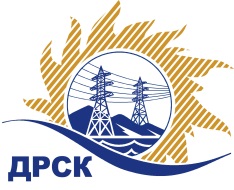 Акционерное Общество«Дальневосточная распределительная сетевая  компания»(АО «ДРСК»)Протокол заседания комиссии по вскрытию конвертов, поступивших на запрос цен № 664911г. БлаговещенскСПОСОБ И ПРЕДМЕТ ЗАКУПКИ: Открытый электронный запрос цен «Вспомогательное оборудование (в рамках создания АИИС КУЭ РРЭ)»  закупка 217ПРИСУТСТВОВАЛИ:  Три члена постоянно действующей Закупочной комиссии АО «ДРСК» 2 уровня   Информация о результатах вскрытия конвертов:В адрес Организатора закупки поступило 2 (две) заявки (-ок,-ка) на участие в закупке, конверты с которыми были размещены в электронном виде на Торговой площадке Системы www.b2b-energo.ru. Вскрытие конвертов было осуществлено в электронном сейфе Организатора закупки на Торговой площадке Системы www.b2b-energo.ru автоматически.Дата и время начала процедуры вскрытия конвертов с заявками на участие в закупке: 09:00  (время московское) 22.06.2016 г. Сделано 2  (две)  ставки. Место проведения процедуры вскрытия конвертов с заявками участников: Торговая площадка Системы www.b2b-energo.ruВ конвертах обнаружены заявки следующих участников:Решили:Утвердить протокол заседания закупочной комиссии по вскрытию конвертов, поступивших на открытый электронный  запрос цен.Ответственный секретарь Закупочной комиссии 2 уровня АО «ДРСК»	               М.Г. ЕлисееваИсп. .Ирдуганова И.Н.397-147irduganova-in@drsk.ru№ 566/МТПиР-В  22.06.2016№Наименование участника и его адресПредмет заявки на участие в запросе цен1ООО "Прософт-Системы" (620102, Свердловская область, г. Екатеринбург, ул.Волгоградская, 194а)Заявка, подана 20.06.2016 в 14:35
Цена: 890 900,00 руб. (цена без НДС: 755 000,00 руб.)2ООО "Энрима" (614017, Пермский край, город Пермь, улица Уральская, дом 93)Заявка: подана 21.06.2016 в 07:51
Цена: 899 999,99 руб. (цена без НДС: 762 711,86 руб.)